Výroby dušičkového, vázaného věnceMateriál:  Základ na věnec:             a) sláma                                          b) seno                                           c) aranžovací hmota ( polystyrenový základ  )                                           d) proutí Postup výroby:1.nastřihání zeleně ( thuja, Picea, Buxus sp…. apod.) – délka : 5 – 7 cm2. V ruce srovnám několik větviček dle tlouštky  věnce a omotám pevně drátem ( provázkem) po obvodě základu3. To samé množství přikládám postupně po celém obvodu  těla věnce a zatahuji drátkem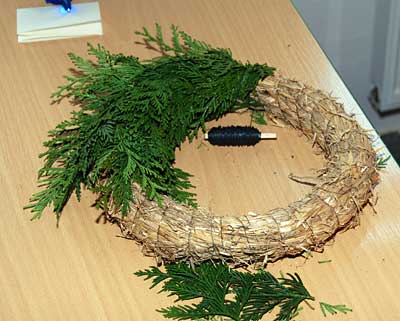 4.postupně přikládám až tělo věnce  bude zakryté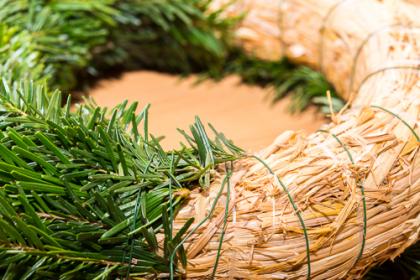 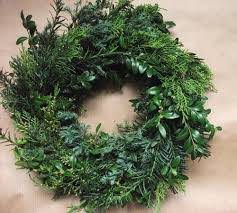 5. Pokud máme hotový celý základ věnce, přizdobíme  centrálně jednohlavovou přízdobou z materiálu Tobě dostupných……… ( květenství trav, sušené květy, šišky, kaštany bukvice ap  …………)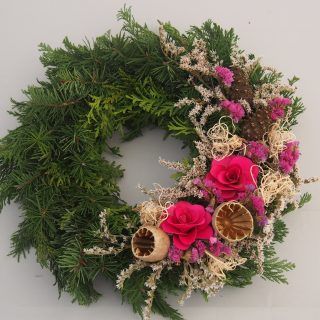 
Příklad sušených květin:Limonium sinuatum – statice chobotnatá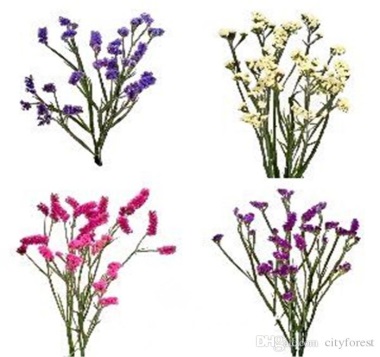 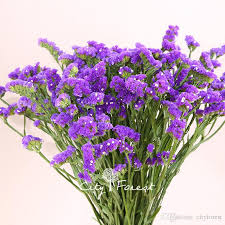 Limonium    bondueli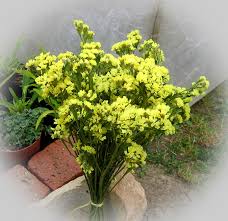 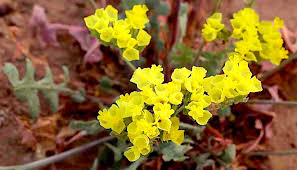 Limonium tataricum                             Limonium suworowovi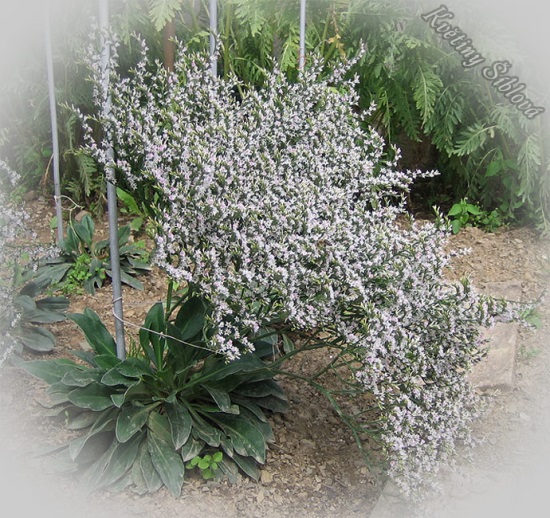 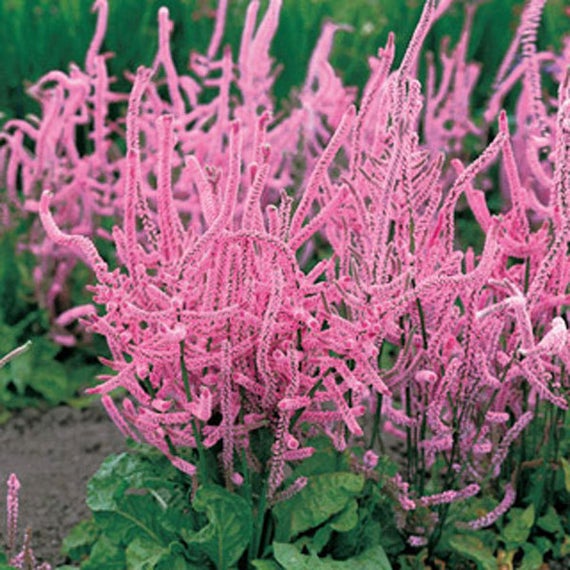 Úkol č.1, KAV: Zhotov dušičkový věnec do 23.10.2020 , vyfoť a zašli do 18.00 hod. na prokupkova@souhorky.cz nebo na MessengerHodnocení: kreativita, popřípadně osobní kontrolní hodnocení učitelemNezaslání v termínu: nedostatečná ze zadaného úkolu2.Pokud jste nebyli přítomni na projektovém dní 13.10, prosím o dodatečné zaslání zhotovení výrobku polštářku, foto na můj mail